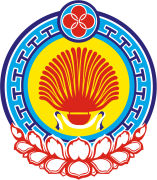 КАЗЕННОЕ УЧРЕЖДЕНИЕ РЕСПУБЛИКИ КАЛМЫКИЯ«ЦЕНТР ГРАЖДАНСКОЙЗАЩИТЫ»ПРИКАЗ29.12.2018 	       				  г. Элиста                   			       № 140Об учетной политике казенного учреждения Республики Калмыкия «Центр гражданской защиты» для целей бюджетного учета с 2019 года	На основании Федерального закона от06.12.2011г. № 402-ФЗ "О бухгалтерском учете", федеральных стандартов бухгалтерского учета для организаций государственного сектора, приказов Министерства финансов Российской Федерацииот 1 декабря 2010г. № 157н «Об утверждении единого плана счетов бухгалтерского учета для органов государственной власти (государственных органов), органов местного самоуправления, органов управления государственными внебюджетными фондами, государственных академий наук, государственных (муниципальных) учреждений и инструкции поего применению», от 6 декабря 2010г. № 162н «Об утверждении плана счетов бюджетного учета и инструкции по его применению», от 28 декабря 2010г. № 191н «Об утверждении инструкции о порядке составления и представления годовой, квартальной и месячной отчетности об исполнении бюджетов бюджетной системы Российской Федерации», Налогового кодекса Российской Федерации (далее - НК РФ)п р и к а з ы в а ю:      	1. Утвердить Положение об учетной политике казенного учреждения Республики Калмыкия «Центр гражданской защиты» для целей бюджетного учета с 2019 года (Приложение № 1).	2. Установить, что Учетная политика применяется с 01.01.2019 г. и во все последующие отчетные периоды с внесением в нее необходимых изменений и дополнений.	3. Довести до всех подразделений и служб центра соответствующие документы, необходимые для обеспечения реализации учетной политики в учреждении и организации бюджетного учета, документооборота, санкционирования расходов учреждения.	4. Контроль за исполнением настоящего приказа возложить на главного бухгалтера Алжееву Б.В.Директор казенного учреждения Республики Калмыкия«Центр гражданской защиты»                                                             А.В. МуджиковЛИСТ СОГЛАСОВАНИЯК   приказу «Об учетной политике казенного учреждения Республики Калмыкия «Центр гражданской защиты» для целей бюджетного учета с 2019 года»Наименование подразделенияФамилия, инициалыдолжностного лицаПодпись,датаПримечаниеЗаместитель директораСавченко Е.Г.Главный бухгалтерАлжеева Б.В.ЮрисконсультХулхачиева Э.Н.ДокументоведМамутова Г.Н.